АДМИНИСТРАЦИЯКРАСНОКАМСКОГО МУНИЦИПАЛЬНОГО РАЙОНАПЕРМСКОГО КРАЯПОСТАНОВЛЕНИЕ03.09.2010                                                                                        № 224                                                              .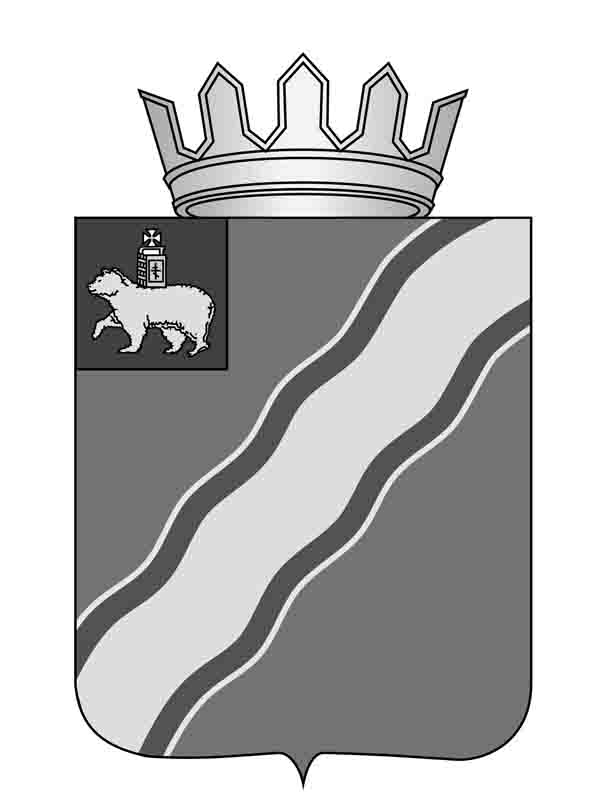 Об утверждении Положения о порядке ведения реестрамуниципальных служащих в администрации Краснокамскогомуниципального районаВ соответствии со статьей 31 Закона Российской Федерации от 02 марта . № 25-ФЗ "О муниципальной службе в Российской Федерации", статьей 22 Устава Краснокамского муниципального районаПОСТАНОВЛЯЮ:1. Утвердить прилагаемое Положение о порядке ведения реестра муниципальных служащих в администрации Краснокамского муниципального района.2. Контроль за исполнением постановления возложить на управляющего делами администрации Краснокамского муниципального района И.А.Шилоносову.Глава Краснокамскогомуниципального района -глава администрации Краснокамскогомуниципального района                                                                           Д.В.МаркеловЖернакова4 49 01УТВЕРЖДЕНОпостановлением администрации Краснокамского муниципального районаот 03.09.2010 № 224ПОЛОЖЕНИЕо порядке ведения реестра муниципальных служащихв администрации Краснокамского муниципального районаПоложение о порядке ведения реестра муниципальных служащих в администрации Краснокамского муниципального района (далее - Положение) определяет порядок формирования и ведения реестра муниципальных служащих в администрации Краснокамского муниципального района (далее - Реестр).1. Общие положения1.1. Реестр представляет собой сводный перечень сведений о муниципальных служащих администрации Краснокамского муниципального района, составленный на основании личных дел муниципальных служащих, штатного расписания и иных учетных документов администрации Краснокамского муниципального района.1.2. Ведение Реестра обеспечивает формирование единой базы данных о прохождении муниципальными служащими муниципальной службы.1.3. Сведения о муниципальных служащих администрации Краснокамского  муниципального района, внесенные в Реестр муниципальных служащих, являются конфиденциальной информацией и подлежат защите в соответствии с действующим законодательством Российской Федерации.Реестр сохраняется на бумажном или электронном носителе с обеспечением защиты от несанкционированного доступа к нему и копирования.2. Реестр муниципальных служащих2.1. Реестр формируется на основании следующих персональных данных муниципального служащего:1) наименование замещаемой должности муниципальной службы администрации Краснокамского муниципального района в соответствии со штатным расписанием;2) фамилия, имя и отчество муниципального служащего;3) личный реестровый номер, присвоенный муниципальному служащему;4) дата рождения;5) место рождения;6) сведения о профессиональном образовании, наименование учебного заведения, дата окончания обучения, номер диплома, специальность и квалификация, ученая степень, ученое звание, дата присвоения ученой степени, ученого звания;7) сведения о дополнительном профессиональном образовании, профессиональной переподготовке, повышении квалификации, стажировке муниципального служащего (наименование учебного заведения, дата окончания обучения, наименование программы (тема), объем часов, итоговый документ);8) стаж муниципальной службы по состоянию на 1 января текущего года, рассчитанный в годах, месяцах, днях;9) дата поступления на муниципальную службу;10) общий трудовой стаж по состоянию на 1 января текущего года, рассчитанный в годах, месяцах, днях;11) сведения о прохождении аттестации муниципальным служащим (дата проведения аттестации, решение аттестационной комиссии);12) квалификационный разряд (классный чин) по занимаемой должности: присвоенный разряд (чин) (дата и номер о его присвоении);13) сведения о включении муниципального служащего в кадровый резерв (дата включения в кадровый резерв, наименование должности, дата исключения из резерва);14) сведения о награждении муниципального служащего наградами Российской Федерации, наградами субъекта Российской Федерации, муниципального образования (дата награждения, вид награды);15) сведения о поощрении муниципального служащего;16) сведения о наложении на муниципального служащего дисциплинарного взыскания;17) вид трудового договора, дата его заключения, дата его окончания (для срочных трудовых договоров), дата продления нахождения на муниципальной службе (для муниципальных служащих, достигших предельного возраста) с указанием срока продления и точной даты, а также даты номера соответствующего решения (постановления, распоряжения, приказа).2.2. Реестр муниципальных служащих ведется по форме согласно приложению 1 к настоящему Положению.В Реестре указываются: наименование органа местного самоуправления муниципального образования.В графах таблицы указываются:1) порядковый номер сведений;2) наименование вида сведений;3) содержание сведений.2.3. На первоначальном этапе формирования Реестра специалист, ответственный за кадровую работу соответствующего отраслевого (функционального) органа администрации района, представляет в отдел по общим вопросам, муниципальной службе и кадрам администрации Краснокамского муниципального района сведения о муниципальных служащих в соответствии с приложением 1 к настоящему Положению на бумажном и электронном носителях.3. Ведение Реестра муниципальных служащих3.1. Ведение Реестра осуществляется на бумажном или электронном носителе по форме согласно приложению 1 к настоящему Положению.3.2. Сведения о гражданах, поступающих на муниципальную службу в администрацию Краснокамского муниципального района, вносятся в Реестр не позднее пяти дней после их назначения на должность муниципальной службы.3.3. Каждому муниципальному служащему присваивается личный реестровый номер, который сохраняется за ним на весь период муниципальной службы.3.4. Порядок присвоения личного реестрового номера муниципальному служащему определяется отделом по общим вопросам, муниципальной службе и кадрам администрации Краснокамского муниципального района, осуществляющий ведение Реестра муниципальных служащих.3.5. Личный реестровый номер муниципального служащего проставляется на обложке его личного дела и личной карточке муниципального служащего (форма N Т-2 ГС) в левом верхнем углу.4. Внесение изменений и оформление Реестра муниципальных служащих4.1. Для внесения в Реестр изменений учетных данных муниципальных служащих по состоянию на первое число каждого месяца специалист, ответственный за кадровую работу соответствующего отраслевого (функционального) органа администрации района, представляет в отдел по общим вопросам, муниципальной службе и кадрам администрации Краснокамского муниципального района, осуществляющий ведение Реестра, сведения об изменениях учетных данных на электронном или бумажном носителе по форме согласно приложению 2 к настоящему Положению.4.2. Реестр утверждается главой Краснокамского муниципального района – главой администрации Краснокамского муниципального района один раз в год по состоянию на 1 января текущего года и хранится в отделе по общим вопросам, муниципальной службе и кадрам администрации Краснокамского муниципального района, осуществляющим ведение Реестра муниципальных служащих.4.3. Сведения об изменениях учетных данных муниципальных служащих приобщаются к Реестру на бумажном или электронном носителе не реже одного раза в месяц в виде приложения по форме согласно приложению 2 к настоящему Положению.4.4. Основанием для исключения сведений о муниципальном служащем из Реестра является его увольнение, смерть (гибель), а также признание его безвестно отсутствующим или объявление умершим решением суда, вступившим в законную силу.4.5. Сведения об умершем (погибшем) муниципальном служащем, а также признанном безвестно отсутствующим или объявленном умершим решением суда, вступившим в законную силу, исключаются из Реестра муниципальных служащих в день, следующий за днем смерти (гибели) или днем вступления в законную силу решения суда.4.6. Сведения о муниципальных служащих, исключенных из Реестра, передаются на электронном или бумажном носителе в архив в соответствии с действующим законодательством Российской Федерации.5. Порядок, сроки хранения Реестра и передача его в архив5.1. Реестр на бумажном или электронном носителе хранится в отделе по общим вопросам, муниципальной службе и кадрам администрации Краснокамского муниципального района, осуществляющим ведение Реестра, как документы строгой отчетности в течение 10 лет, после чего передается на муниципальное хранение в соответствии с действующим законодательством Российской Федерации.Приложение 1к Положениюо порядке ведения реестрамуниципальных служащих                                         УТВЕРЖДАЮГлава Краснокамского муниципального района – глава администрацииКраснокамского муниципального  района_________________  ______________________Личная подпись            Расшифровка подписи«___»_______________20___ г.                                                         РЕЕСТРмуниципальных служащих администрацииКраснокамского муниципального района_______________________________________________________________________________________________ (наименование органа местного самоуправления_____________________________________________________________________________________________муниципального образования Пермского края)Руководитель отдела по общим вопросам, муниципальной службе и кадрамадминистрации Краснокамского муниципального района          _______________  _________________________                                                                                           (подпись)                             (расшифровка подписи)Приложение 2к Положениюо порядке ведения реестрамуниципальных служащихСВЕДЕНИЯоб изменениях учетных данных муниципальных служащих______________________________________________________________________за ________________ 20__ годаСпециалист, ответственный за кадровую работу   _______________  _________________________                                                                  (подпись)                         (расшифровка подписи)N  
п/п Наименование вида сведений         Содержание сведений   1231  Наименование должности                     2Фамилия, имя, отчество                     3  Личный реестровый номер                    4  Дата рождения                              5  Место рождения                             6  Профессиональное образование               6.1Наименование учебного заведения            6.2Дата окончания обучения                    6.3Серия и номер диплома                      6.4Специальность                              6.5Квалификация                               7  Ученая степень                             7.1Дата присвоения ученой степени             8  Ученое звание                              8.1Дата присвоения ученого звания             9  Дополнительное профессиональное образование9.1Наименование учебного заведения            9.2Дата окончания обучения                    9.3Наименование программы                     9.4Итоговый документ                          10  Профессиональная переподготовка            10.1Наименование учебного заведения            10.2Дата окончания обучения                    10.3Наименование программы                     10.4Итоговый документ                          11.  Повышение квалификации                     11.1Наименование учебного заведения            11.2Дата окончания обучения                    11.3Наименование программы (тема)              11.4Объем часов                                11.5Итоговый документ                          12.Стажировка                                 12.1Место прохождения                          12.2Дата окончания                             12.3Объем часов                                12.4Итоговый документ                          13  Стаж муниципальной службы                  14  Дата поступления на муниципальную службу   15  Общий трудовой стаж                        16  Сведения о прохождении аттестации          16.1Дата проведения аттестации                 16.2Решение аттестационной комиссии            17  Квалификационный разряд (классный чин) по занимаемой  должности                                  17.1Присвоенный квалификационный разряд(классный чин)        17.2Дата и номер решения о его присвоении      18  Сведения о включении в резерв              18.1Дата включения в резерв                    18.2Наименование должности                     18.3Дата исключения из резерва                 19  Сведения о награждении                     19.1Награды Российской Федерации               19.2Дата награждения                           19.3Вид награды                                19.4Награды субъекта Российской Федерации      19.5Дата награждения                           19.6Вид награды                                19.7Награды муниципального образования         19.8Дата награждения                           19.9Вид награды                                20  Сведения о поощрениях                      20.1Вид поощрения                              20.2Дата, номер решения о поощрении            21  Сведения о дисциплинарных взысканиях       21.1Вид дисциплинарного взыскания              21.2Дата, номер решения о наложении            
дисциплинарного взыскания                  22  Вид трудового договора                     22.1Дата заключения договора                   22.2Дата окончания договора                    22.3Дата продления договора                    22.4Срок продления                             22.5До какого числа                            22.6Дата, номер решения о продлении            Поступили на муниципальную службуПоступили на муниципальную службуПоступили на муниципальную службуПоступили на муниципальную службуФамилия,
имя,  
отчествоНаименование
должностиСтруктурное    
подразделение   
органа местного  
самоуправленияОснования   
назначенияУволены с муниципальной службы (исключены из реестра)Уволены с муниципальной службы (исключены из реестра)Уволены с муниципальной службы (исключены из реестра)Уволены с муниципальной службы (исключены из реестра)Фамилия,
имя,  
отчествоНаименование
должностиСтруктурное    
подразделение   
органа местного  
самоуправленияОснования  
увольнения  
(исключения из
реестра)Изменения учетных данных муниципальных служащихИзменения учетных данных муниципальных служащихИзменения учетных данных муниципальных служащихИзменения учетных данных муниципальных служащихФамилия,
имя,  
отчествоСтруктурное    
подразделение   
органа местного  
самоуправленияСодержание  
изменений   
учетных данныхОснования